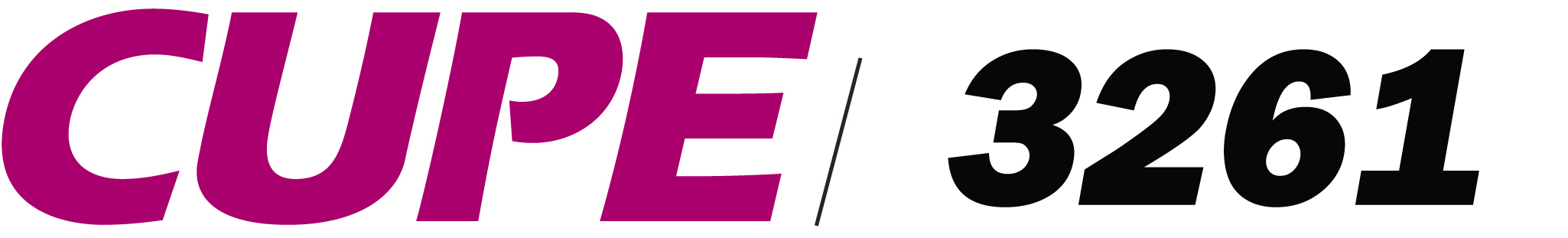 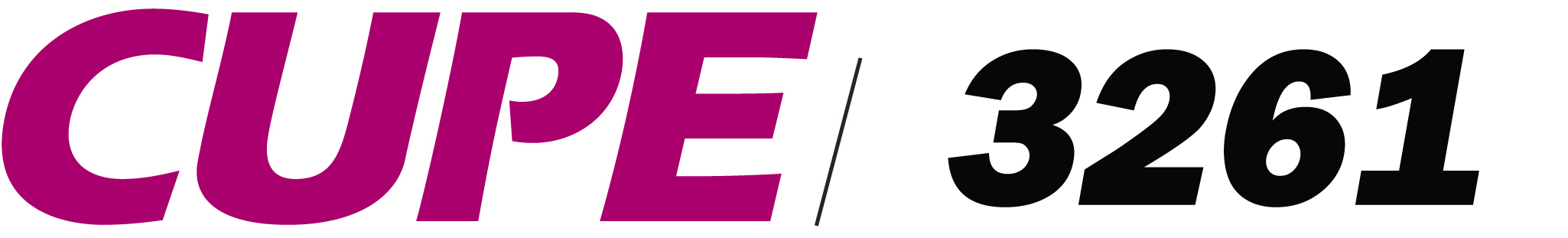 MEDICAL SCIENCE BUILDINGASBESTOS EXPOSUREWe believe some of the laboratories in the Medical Sciences Building have been contaminated with dust which has tested positive for asbestos fibers. At least one lab remains closed. Under the Occupational Health & Safety Act of Ontario, you have the right to know about hazards in your work and to be provided with information, supervision and instruction to protect your health and safety at work;the right to participate in identifying and solving workplace health and safety problems through a health and safety representative or worker member of the joint health and safety committee; andthe right to refuse unsafe work The Right to Refuse Unsafe WorkIf you are concerned about your health and safety, you may consider a work refusal. You must first advise your Supervisor of your intention to exercise your right to refuse unsafe work. The Employer must then investigate your refusal and your workplace with the appropriate involvement of your Health and Safety Representative. If you have reasonable grounds to believe the work is still unsafe, the Ministry of Labour may then further investigate. We are very concerned about possible exposure to asbestos. We encourage you: to complete the WSIB workplace exposure form (copies with this form or at the Union office) to secure a WSIB claim number in the event you have any future negative health developmentsmake an appointment with your doctor to advise you have had exposure to asbestos in your workplaceCUPE 3902 has invited us to join them for two information sessions planned to discuss your rights around asbestos in the workplace. Thursday, March 23rd at 2:00 PM at SS1073 and Monday, March 27 at 10:00 AM at UC 244.703 Spadina Avenue, 2nd Floor, Phone: (416) 946-7620   Fax: (416) 946-7621   Email: service.workers@utoronto.ca